September 8, 2023
Scholarship Drive Donation Receipt Lowcountry GOLF&GALAThank you for your support of First Tee - Greater Charleston (an exempt organization as described in Section 501(c)3 of the Internal Revenue Code).  This form serves as your receipt for donations made during the 2023 Lowcountry GOLF&GALA Scholarship Drive.  All values are assigned by the donor.  Please keep a copy for your tax records.NAME: 											ADDRESS:										CITY:						  STATE:		  ZIP:		TOTAL AMOUNT DONATED DURING SCHOLARSHIP DRIVE: $				THANK YOU!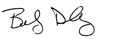 Bucky Dudley, PGAExecutive DirectorNo goods or services  have been provided in exchange for the gift.   This letter will serve as your receipt. Charleston Junior Golf Foundation D.B.A. First Tee - Greater Charleston 321 Wingo Way, Suite 201 Mt. Pleasant, SC 29464Tax ID:  20-2959266